	Nr. 26041  din  23 decembrie 2015                                                      M I N U T Aşedinţei ordinare a Consiliului Local al Municipiului Dej  încheiată azi, 23 decembrie 2015, cu ocazia ședinței ordinare care a fost convocată în conformitate cu prevederile ‚art. 39’, alin. (1) din Legea Nr. 215/2001, republicată, cu modificările şi completările ulterioare, conform Dispoziţiei Primarului Nr. 1.315  din 16 decembrie 2015, cu următoareaORDINE DE ZI:            1. Proiect de hotărâre privind aprobarea Contului de execuție al bugetului de venituri și cheltuieli al Municipiului Dej la data de 30 septembrie 2015.           2. Proiect de hotărâre privind aprobarea încetării mandatelor membrilor Consiliului de Administrație la S.C.Transurb S.A.Dej.           3. Proiect de hotărâre privind aprobarea modificării  Hotărârii de Consiliu Local al Municipiului Dej  Nr. 13 din 29 ianuarie 2015, privind aprobarea numirii Comisiei pentru selecție prealabilă a candidaților pentru funcția de membru în Consiliul de Administrație al S.C. TRANSURB S.A. Dej.            4. Proiect de hotărâre privind aprobarea listei de priorități pentru repartizarea locuințelor sociale întocmită de către comisia constituită conform prevederilor Hotărârii Consiliului Local Dej Nr. 72 din 19 iulie 2012.                   5. Proiect de hotărâre privind aprobarea prelungirii Contractelor de închiriere pentru ocuparea domeniului public și privat care au termen de valabilitate la data de 31 decembrie 2015 și care expiră pe parcursul anului 2016.          6. Proiect de hotărâre privind aprobarea anulării Proceselor verbale de predare – primire ale beneficiarilor de loturi care nu au respectat prevederile art. 6, alin. 1 din Legea Nr. 15/2003, republicată și redistribuirea acestor loturi în folosință gratuită pe durata existenței locuinței proprietate personală, conform Legii Nr. 15/2003, republicată.         7. Proiect de hotărâre privind aprobarea P.U.D. pentru construire hală, împrejmuire proprietate, amenajare incintă, racorduri și branșamente, Strada Henri Coandă Nr. 2, beneficiar S.C. INSTAL EXPERT S.R.L.        8. Proiect de hotărâre privind aprobarea P.U.D. pentru construire Spălătorie auto și vulcanizare, Strada Vâlcele Nr. 36, beneficiar S.C. MOBITEX S.R.L.               9. Proiect de hotărâre privind aprobare P.U.D. pentru construire clădire de birouri și servicii, Strada Constantin Dobrogeanu Gherea Nr. 18, beneficiar LADOR AUGUSTIN.           10. Proiect de hotărâre privind aprobarea atribuirii în folosință gratuită, pe durata de 5 ani a terenului în suprafață de 529 m.p., teren aferent construcției Sediului Asociației Handicapaților Fizic din Municipiul Dej.                11. Proiect de hotărâre privind aprobarea vânzării directe către populaţie a cantităţii de 80 m.c. masă lemnoasă pe anul 2015 din trupurile de pădure Ighiş şi Bungăr.       12.  Proiect de hotărâre privind aprobarea plății diferenței de preț pentru transportul deșeurilor menajere din Municipiul Dej la rampa din Odorheiu Secuiesc.        13.  Proiect de hotărâre privind aprobarea îndreptării erorilor materiale din Hotărârea Consiliului Local al Municipiului Dej Nr. 18/28 februarie 2013 și Anexa la Hotărârea Consiliului Local al Municipiului Dej, cu privire la solicitarea de trecere a unui imobil – teren în suprafață de 10.402 m.p. – din domeniul public al Municipiului Dej și administrarea Consiliului Local al Municipiului Dej, în domeniul privat al Municipiului și administrarea Consiliului Local al Municipiului Dej, în vedere restituirii fostului proprietare.       14. Proiect de hotărâre privind aprobarea Organigramei și Statului de funcții al Aparatului permanent de lucru al Consiliului Local al Municipiului Dej.              15. Soluționarea unor probleme ale administrației publice locale.    La şedinţă sunt prezenţi 16 consilieri, domnul Primar Morar Costan, doamna Secretar al Municipiului Dej, şefi de servicii şi funcţionari publici din aparatul de specialitate al primarului, delegați ai cartierelor municipiului, cetățeni ai Municipiului Dej, reprezentanți ai mass-media locale și județene.    Cu votul majorităţii a fost suplimentată ordinea de zi cu două proiecte :     1.Proiect de hoărîre prvind mandatarea domnului Fulop Istvan, reprezentant al Consiliului Local AGA  la SC TRANSURB SA.     2.Proiect de hotărîre privind aprobarea rectificării bugetului de venituri şi cheltuieli pe anul 2015.      Proiectul nr.2 şi 14 au fost retrase de pe Ordinea de zi de către iniţiatori.      Şedinţa publică este condusă de domnul consilier Zanc Gavril,   lipsește motivat domnul consilier Mailat Ion Sorin,Cîmpan Vasile,Buburuz Florin, şedinţa fiind legal constituită.  În cadrul şedinţei au fost adoptate următoarele hotărâri:H O T Ă R Â R E A  Nr. 146 privind  aprobarea aprobarea Contului de execuție al bugetului de venituri și cheltuieli al Municipiului Dej la data de 30 septembrie 2015. Votat 16 voturi ”pentru” unanimitate;H O T Ă R Â R E A  NR. 147 privind aprobarea aprobarea rectificării bugetuluide venituri şi cheltuieli pe anul 2015.Votat 16 voturi ”pentru”;H O T Ă R Â R E A  NR. 148. Proiect de hoărîre prvind mandatarea domnului Fulop Istvan,reprezentant al Consiliului Local AGA  la SC TRANSURB SA.	Votat 15 voturi” pentru „ 1 abţinereH O T Ă R Â R E A  NR. 149 privind aprobarea modificării  Hotărârii de Consiliu Local al Municipiului Dej  Nr. 13 din 29 ianuarie 2015, privind aprobarea numirii Comisiei pentru selecție prealabilă a candidaților pentru funcția de membru în Consiliul de Administrație al S.C. TRANSURB S.A. Dej.    Votat 16 voturi ” pentru ;H O T Ă R Â R E A  NR. 150 privind aprobarea listei de priorități pentru repartizarea locuințelor sociale întocmită de către comisia constituită conform prevederilor Hotărârii Consiliului Local Dej Nr. 72 din 19 iulie 2012.   Votat 16 voturi pentru       H O T Ă R Â R E A  NR. 151 privind aprobarea  prelungirii Contractelor de închiriere pentru ocuparea domeniului public și privat care au termen de valabilitate la data de 31 decembrie 2015 și care expiră pe parcursul anului 2016.Votat 13 voturi  voturi ”pentru”; 2 împotrivă şi o abţinereH O T Ă R Â R E A  NR. 152 privind aprobarea anulării Proceselor verbale de predare – primire ale beneficiarilor de loturi care nu au respectat prevederile art. 6, alin. 1 din Legea Nr. 15/2003, republicată și redistribuirea acestor loturi în folosință gratuită pe durata existenței locuinței proprietate personală, conform Legii Nr. 15/2003, republicată.        Votat 16 voturi”  pentru „H O T Ă R Â R E A  NR. 153 privind aprobarea aprobarea P.U.D. pentru construire hală, împrejmuire proprietate, amenajare incintă, racorduri și branșamente, Strada Henri Coandă Nr. 2, beneficiar S.C. INSTAL EXPERT S.R.L.Votat 16 voturi ”pentru”;H O T Ă R Â R E A  NR. 154 privind aprobarea aprobarea P.U.D. pentru construire Spălătorie auto și vulcanizare, Strada Vâlcele Nr. 36, beneficiar S.C. MOBITEX S.R.L.         Votat 16 voturi ”pentru”;H O T Ă R Â R E A  NR. 155. Proiect de hotărâre privind aprobare P.U.D. pentru construire clădire de birouri și servicii, Strada Constantin Dobrogeanu Gherea Nr. 18, beneficiar LADOR AUGUSTIN. H O T Ă R Â R E A  NR. 156.Proiect de hotărâre privind aprobarea atribuirii în folosință gratuită, pe durata de 10 ani a terenului în suprafață de 529 m.p., teren aferent construcției Sediului Asociației Handicapaților Fizic din Municipiul Dej.      Voturi 14 “ pentru „ 2 abţineri.H O T Ă R Â R E A  NR. 157. Proiect de hotărâre privind aprobarea vânzării directe către populaţie a cantităţii de 80 m.c. masă lemnoasă pe anul 2015 din trupurile de pădure Ighiş şi Bungăr.            Voturi 15 pentru 1 abţinereH O T Ă R Â R E A  Nr. 158. Proiect de hotărâre privind aprobarea plății diferenței de preț pentru transportul deșeurilor menajere din Municipiul Dej la rampa din Odorheiu Secuiesc.  Votat 11 voturi ”pentru”; 5 abţineri          În conformitate cu dispoziţiile ‘art. 11’ din Legea Nr. 52/2003 privind transparenţa decizională în administraţia publică, republicată, cu modificările și completările ulterioare, minuta se publică la sediul şi pe site-ul Primăriei Municipiului Dej.  	 Președinte de ședință,                                                         Secretar,                  Zanc Gavril                                                             Jur. Pop Cristina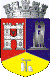 ROMÂNIAJUDEŢUL CLUJCONSILIUL LOCAL AL MUNICIPIULUI DEJStr. 1 Mai nr. 2, Tel.: 0264/211790*, Fax 0264/223260, E-mail: primaria@dej.ro 